Ж ж1.Знайдзіце і выкрэсліце літары Ж, ж. Спішыце верш. Імжа. Пад ружай ад дажджу 
Схаваўся жвавы жоўты  жук. 
І ружа – гожая паненка, 
У ёй ружовая сукенка. 
Жучок ад паху аж дрыжыць: 
- Ці можна тут ужо і жыць?  __________________________________________________________ _____________________________ _____________________________ _____________________________ ______________________________ Якіх жукоў вы ведаеце?_________________________________________________________Падбярыце імёны, якія паводле рыфмы, колькасці складоў ды націску таксама пасуюць гэтаму вершу. Намалюйце ілюстрацыю.Ад раніцы Жэньказбірае апенькі. 
Паўнюткая жменька апенькаўу Жэнькі. 
Ды жменька-та ў Жэнькіпакуль што малая, 
напэўна, апенькаўна суп не хапае. 
І Жэнька ссыпаездабычу ў кішэньку 
і зноўку збіраеапенькі ў жменьку.Адгадай, пра якія населеныя пункты ідзецца. Падказка: пачынаюцца на Ж.У 1644 г. мястэчка набыло статус горада і нават мела Магдэбургскае права. А зараз гэта вёска, галоўная адметнасць якой - кляштар. ______________________На гэтым месцы людзі пасяліліся яшчэ ў бронзавым веку. Цяпер гэта трэці па велічыні горад у вобласці._____________________Гэты малады  (з 1970г.) горад  мае 200-гадовую гісторыю. Назва пайшла ад рэчкі, на якой стаіць. На гербе – аднаіменная расліна.___________________Заснавальнік мястэчка – адзін з Радзівілаў (1643 г.)  Славіцца магутным аўтазаводам._______________________Гораду каля  старажытнага Турава  няма і паўстагоддзя. _____________Чыстагаворка: У чмяля джала,і ў пчалы джала.Чмель пчалу паважаў,пчала чмяля паважала.Са лоў паўцякалі літары А. Аднавіце і запішыце словы.ЖБРК  ______________ЖРБЯ ______________ ЖБК _______________ЖЛОБ ______________ ЖРОН ______________ЖРСТВ _____________ ЖРТЎНІК __________________ЖУРВІНЫ ________________ЖЫРФ __________________ЖЫХРЫ _______________ЖЭРХ _______________ Адгадайце загадкі, напішыце ці намалюйце адгадкі.Луг сухі, а з-пад ног пырскае. _______Паўзе – грызе, паляцiць – зможа толькi пiць. ______Па памерах – чэмпiён, 
З роду пчол паходзiць ён._________Пад асiнкай сто тысяч асiлкаў. _______З мурашамi варагуюць. 
Драўляныя дамы  руйнуюць 
I вежы талакой будуюць. __________Моўны сакрэт: часціца Ж (ЖА)Часціца жа (ж)мае ўзмацняльнае значэнне.Заўсёды стаіць пасля слова, да якога адносіцца:Ён жа мне сказаў!Ужыванне варыянтаў жа / ж абумоўлена апошнім гукам папярэдняга слова: добра ж (ж пасля галоснага), дрэнь жа нейкая! (жа пасля зычнага)Устаўце ж альбо жа:Ты           мяне падманула!Усе      такі прыцёгся! Сядзь         ты роўна! Калі        ты зразумееш? Мы         некалі сустрэнемся. Ён         хацеў, як лепей. Казаў        мне тата… Штораз адное і тое      !Назавіце ці падпішыце малюнкі па-беларуску. Усе яны  пачынаюцца з Ж.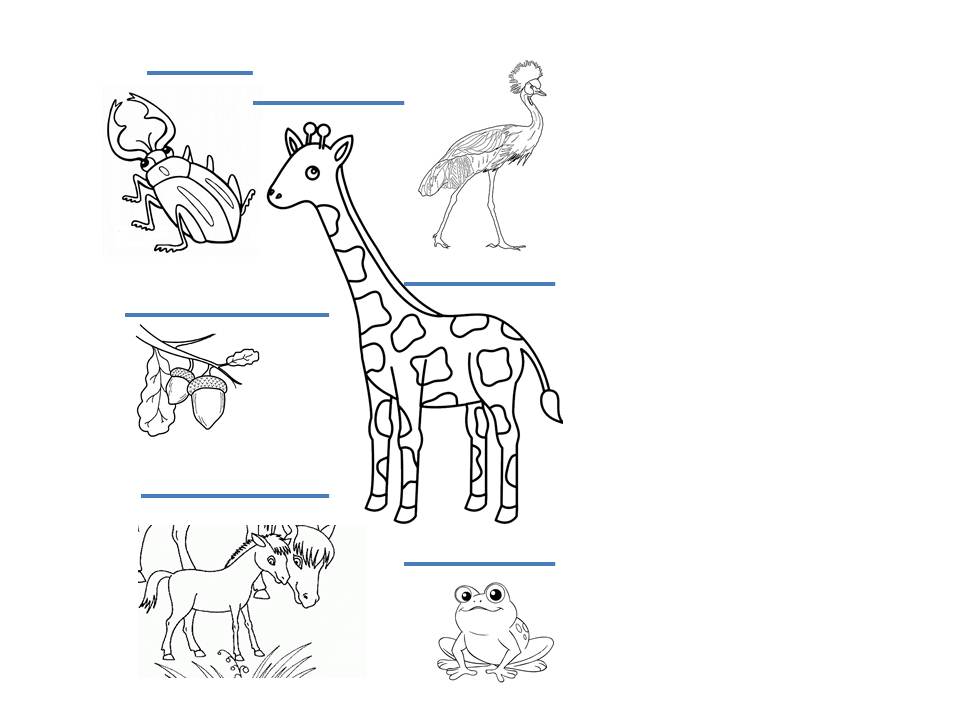 Гімнастыка «Бусел і жабка»Ходзіць бусел па балоце,(хадзіць, махаць крыламі, высока падымаць калені)Ловіць жабку у чароце(раскінуўшы крылы, нахіліцца)Жабка ўбачыла бяду(скакаць у прысядзе)І схавалася ў ваду.(закрыць галаву рукамі)Дзеўбануў паветра буселІ пасунуўся у скрусе.(ляпаць прамымі рукамі перад сабой)Паляваў увесь дзень дарма:Быў абед, цяпер няма!(хадзіць і махаць, як у пачатку).